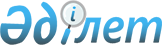 О признании утратившими силу некоторых решений акима города АксуРешение акима города Аксу Павлодарской области от 26 марта 2019 года № 1. Зарегистрировано Департаментом юстиции Павлодарской области 27 марта 2019 года № 6276
      В соответствии с Законом Республики Казахстан от 23 января 2001 года "О местном государственном управлении и самоуправлении в Республике Казахстан", подпунктом 4) пункта 2 статьи 46 Закона Республики Казахстан от 6 апреля 2016 года "О правовых актах", аким города Аксу РЕШИЛ:
      1. Признать утратившими силу некоторые решения акима города Аксу, согласно приложению к настоящему решению.
      2. Контроль за исполнением настоящего решения возложить на заместителя акима города Аксу Умарханова Б. С.
      3. Настоящее решение вводится в действие со дня его первого официального опубликования. Перечень утративших силу некоторых решений акима города Аксу
      1. Решение акима города Аксу от 8 августа 2017 года № 5 "Об объявлении чрезвычайной ситуации природного характера" (зарегистрировано в Реестре государственной регистрации нормативных правовых актов за № 5617, опубликовано 12 сентября 2017 года в Эталонном контрольном банке нормативных правовых актов Республики Казахстан в электронном виде).
      2. Решение акима города Аксу от 26 октября 2017 года № 7 "Об объявлении чрезвычайной ситуации техногенного характера местного масштаба" (зарегистрировано в Реестре государственной регистрации нормативных правовых актов за № 5656, опубликовано 07 ноября 2017 года в Эталонном контрольном банке нормативных правовых актов Республики Казахстан в электронном виде).
      3. Решение акима города Аксу от 8 февраля 2018 года № 5 "Об объявлении чрезвычайной ситуации природного характера местного масштаба" (зарегистрировано в Реестре государственной регистрации нормативных правовых актов за № 5854, опубликовано 20 февраля 2018 года в Эталонном контрольном банке нормативных правовых актов Республики Казахстан в электронном виде).
					© 2012. РГП на ПХВ «Институт законодательства и правовой информации Республики Казахстан» Министерства юстиции Республики Казахстан
				
      Аким города

Б. Ибраев
Приложение
к решению акима
города Аксу
от 26 марта 2019 года № 1